令和５年度　第３１回　波戸岬クロスカントリー大会要項●主催：唐津市鎮西町スポーツ協会●後援：唐津市・佐賀新聞社・株式会社ぴ～ぷる●主管：唐津市鎮西町スポーツ協会　陸上部●協力：波戸区・唐津市交通安全指導員会鎮西支部期　　日：令和６年２月２５日（日）（小雨決行）コロナ感染症・インフルエンザの状況により中止の可能性もあります。会　　場：波戸岬野外ステージ周辺及び波戸岬方面(4.0kmの種目のみ)●種目及び日程・受　付：８時４５分～９時４５分・開会式：９時４５分※尚、当日の天候によりコース及びスタート時間の変更があります。●参加条件(1) 本大会出場にあたり、健康上支障のないこと。(2) 小・中・高校生の参加については、保護者の承諾を得ること。(3) 本大会参加の事故については、一切本人の責任とする。●表　彰(1) 各種目（ファミリーの部を除く）の１位～３位までを表彰する。　(2) 参加者全員に参加賞があります。　(3) 表彰式終了後にお楽しみ抽選会を行います。●参加申込(1) 大会要項、申し込み用紙は、唐津市スポーツ協会のホームページに掲載しています。別紙申込書に必要事項を記入し、申し込み先に直接持参するか、郵送して下さい。　　　　　　(2) 参加料　○大人・ファミリー　１，０００円○高　校　生　　　　　　６００円○小・中学生　　　　　　３００円参加料は、下記　口座に令和６年２月２日（金）までに納入してください。唐津農業協同組合　うわば北支所　　口座番号　　普通一般　　　　００４５０１２口座名　　　クロスカントリー大会　代表　山下定則(3) 申込締切　令和６年２月２日（金）　※厳守のこと【郵送は、当日消印有効】(4) 申し込み・問い合わせ先　　〒８４７－０４０１　　佐賀県唐津市鎮西町名護屋１５３０番地　　唐津市鎮西公民館内　波戸岬クロスカントリー大会事務局　　　　ＴＥＬ：０９５５－８２－４８３４（唐津市鎮西公民館・山下）ＦＡＸ：０９５５－８２－４８３８ (鎮西公民館)ＴＥＬ：０９５５－５３－７１５５（唐津市鎮西市民センター産業・教育課）　※電話での申し込み及び当日受付は致しません。●その他①スポーツ傷害保険には、主催者側でも加入しています。②ゼッケンは受付の際に交付します。●会場案内図　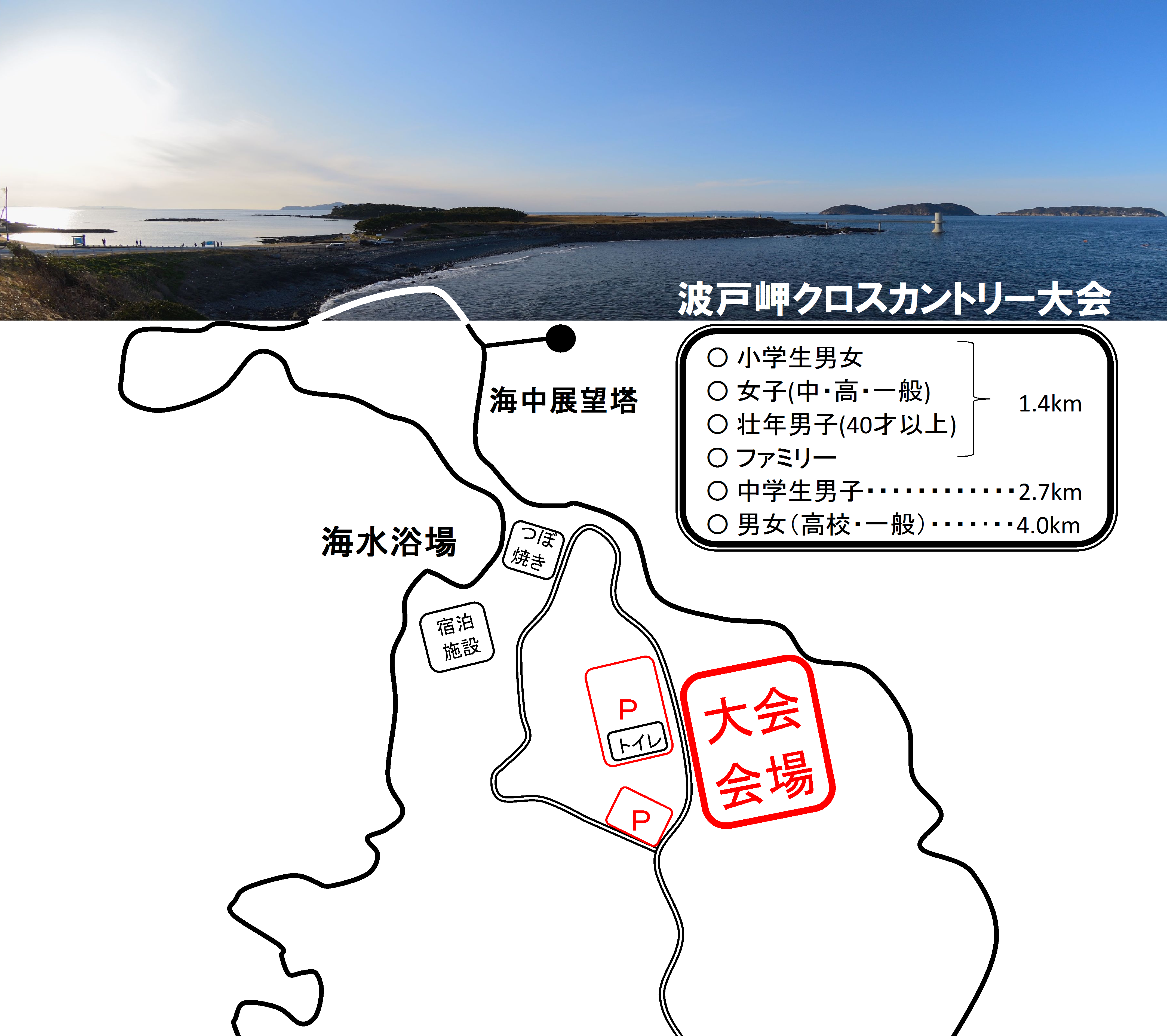 番号種　　　　目距　離スタート時間小学生男子（１・２年生）１．４ｋｍ１０時３０分小学生女子（１・２年生）１．４ｋｍ１０時３０分小学生男子（３・４年生）１．４ｋｍ１０時４０分小学生女子（３・４年生）１．４ｋｍ１０時４０分小学生男子（５・６年生）１．４ｋｍ１０時５０分小学生女子（５・６年生）１．４ｋｍ１０時５０分中学生男子２．７ｋｍ１１時００分女子（中・高・一般）１．４ｋｍ１１時００分壮年男子（４０歳以上）１．４ｋｍ１１時００分男子（高校・一般）４．０ｋｍ(一部コース検討中)１１時３０分女子（高校・一般）４．０ｋｍ(一部コース検討中)１１時３０分ファミリー１．４ｋｍ１１時３０分